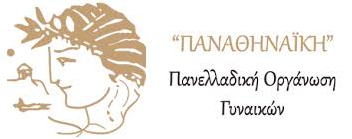 Μυτιλήνη  25/2/2019Η «ΠΑΝΑΘΗΝΑΪΚΗ» ΟΡΓΑΝΩΣΗ ΓΥΝΑΙΚΩΝ ΛΕΣΒΟΥ ΚΟΒΕΙ ΤΗ ΒΑΣΙΛΟΠΙΤΑ ΚΑΙ ΣΑΣ ΠΡΟΣΚΑΛΕΙ ΣΤΗΝ ΟΜΙΛΙΑ ΜΕ ΘΕΜΑ: «ΟΙ ΠΡΟΚΛΗΣΕΙΣ ΓΙΑ ΤΟ ΑΥΡΙΟ ΤΗΣ ΕΥΡΩΠΗΣ»H  «Παναθηναϊκή» Οργάνωση Γυναικών της Λέσβου , στο πλαίσιο της καθιερωμένης ετήσιας  εκδήλωσης  «κοπής της βασιλόπιτας»,  διοργανώνει ομιλία που θα έχει θέμα «Οι προκλήσεις για το αύριο της Ευρώπης».  Ομιλητής θα είναι ο Επικεφαλής Κ.Ο. Ευρωβουλευτών της Νέας Δημοκρατίας κ. Μανώλης Κεφαλογιάννης, ενώ χαιρετισμό θα απευθύνει ο τέως Υπουργός Δικαιοσύνης και Ανθρωπίνων Δικαιωμάτων, νυν βουλευτής  κ. Χαράλαμπος Αθανασίου. Η εκδήλωση θα πραγματοποιηθεί στην αίθουσα πολλαπλών χρήσεων της Γενικής Γραμματείας Αιγαίου και Νησιωτικής Πολιτικής τη Δευτέρα 4 Μαρτίου 2019 και ώρα 18:00 το απόγευμα.   Η είσοδος θα είναι ελεύθερη.                                                                                         «ΠΑΝΑΘΗΝΑΪΚΗ» ΟΡΓΑΝΩΣΗ ΓΥΝΑΙΚΩΝ                                                                                                                                                                                                                                                                                                                      Η Πρόεδρος Παραρτήματος Λέσβου                                                                                                        ΛΙΤΣΑ ΚΡΙΚΛΑΝΗ             